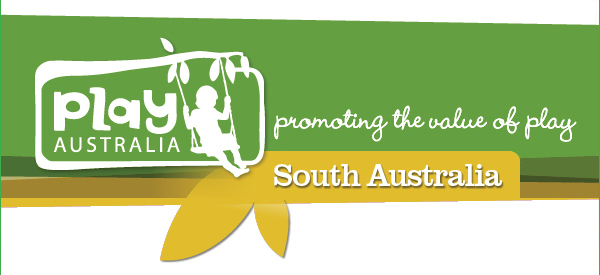 Would you like to help shape the future of play provision in South Australia?Thank you for your nomination Please return to alicia.clutterham@marion.sa.gov.au